ROMÂNIA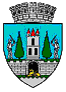 JUDEŢUL SATU MARECONSILIUL LOCALMUNICIPIUL SATU MAREHOTĂRÂREA NR. 138/28.04.2022privind modificarea Anexei nr. 1 la H.C.L. nr. 97/25.04.2019 privind aprobarea Documentației de avizare a Lucrărilor de Intervenții și a indicatorilor tehnico-economici la obiectivul de investiție: ,,Modernizarea și extinderea traseului pietonal și velo în Centrul Nou din Municipiul Satu Mare”Consiliul Local al Municipiului Satu Mare întrunit în ședința ordinară din data de 28.04.2022,Analizând proiectul de hotărâre înregistrat sub nr. 23.590/20.04.2022, referatul de aprobare al Primarului Municipiului Satu Mare înregistrat sub nr. 23.591/20.04.2022, în calitate de inițiator, raportul de specialitate comun al Biroului Consultanță Tehnică şi Supervizare Lucrări şi al Direcției Economice înregistrat sub nr. 23.595/20.04.2022 și avizele comisiilor de specialitate ale Consiliului Local Satu Mare,Având în vedere procesul verbal al comisiei tehnico-economice cu nr. 23.342./20.04.2022,Ţinând seama de prevederile: art. 41, art. 44 aliniat 1 din Legea 273 din 29 iunie 2006 privind finanțele publice locale, cu referire la cheltuielile de investiții şi documentațiile tehnico – economice, cu modificările şi completările ulterioare,Luând în considerare prevederile H.G. nr. 907/2016, cu modificările şi completările ulterioare, privind aprobarea conținutului-cadru al documentației tehnico-economice aferente investițiilor publice, precum și a structurii și metodologiei de elaborare a devizului general pentru obiective de investiții, Luând în considerare evaluarea financiară asumată a proiectantului, pe baza listelor de cantități, având în vedere că lista standardelor de cost din cadrul HG nr.363/2010 privind aprobarea standardelor de cost pentru obiective de investiții finanțate din fonduri publice nu cuprinde standard pentru obiective de investiții constând în modernizare și extindere trasee pietonale și velo,Având în vedere ORDINUL nr. 1336/21.09.2021 pentru aprobarea metodologiei în vederea punerii în aplicare a Ordonanței Guvernului nr. 15/2021 privind reglementarea unor măsuri fiscal bugetare prin ajustarea prețurilor aferente materialelor de construcții pentru contractele de achiziție publică/contractele sectoriale de lucrări finanțate prin Programul Operaţional Regional 2014-2020,În baza prevederilor art. 129 alin. (2) lit. b) coroborat cu prevederile alin. (4) lit. d) din O.U.G. nr. 57/2019 privind Codul administrativ, cu modificările și completările ulterioare, precum şi a prevederilor Legii nr. 273/2006 privind finanțele publice locale, cu modificările şi completările ulterioare,Ţinând seama de prevederile Legii nr. 24/2000 privind normele de tehnică legislativă pentru elaborarea actelor normative, republicată, cu modificările şi completările ulterioare,În temeiul prevederilor art. 139 alin. (3) lit. d) şi art. 196 alin. (1) lit. a) din O.U.G. nr. 57/2019 privind Codul administrativ, cu modificările și completările ulterioare,Adoptă prezenta: H O T Ă R Â R E:Art. 1. Se aprobă valoarea actualizată a devizului general al obiectivului de investiție: ,,MODERNIZAREA ȘI EXTINDEREA TRASEULUI PIETONAL ȘI VELO ÎN CENTRUL NOU DIN MUNICIPIUL SATU MARE”  conform  Anexei nr. 1, parte integrantă a prezentei hotărâri.Art. 2. Celelalte articole ale H.C.L. nr. 97/25.04.2019 rămân neschimbate.Art. 3. Cu ducerea la îndeplinire a prezentei hotărâri se încredințează Primarul Municipiului Satu Mare şi structurile de specialitate.Art. 4. Prezenta hotărâre se comunică, prin intermediul Secretarului General al Municipiului Satu Mare, în termenul prevăzut de lege, Primarului Municipiului Satu Mare, Instituției Prefectului - judeţul Satu Mare, Biroului Consultanță Tehnică și Supervizare Lucrări, Serviciului Scriere, Implementare şi Monitorizare Proiecte și Direcției Economice.Președinte de ședință,                                                       Contrasemnează  Szőcs Péter Levente                                                         Secretar general,                                                                                                 Mihaela Maria RacolțaPrezenta hotărâre a fost adoptată cu respectarea prevederilor art. 139 alin. (3) lit. d) din O.U.G. nr. 57/2019 privind Codul administrativ;Redactat în 6 exemplare originaleTotal consilieri în funcție 23Nr. total al consilierilor prezenți21Nr total al consilierilor absenți2Voturi pentru21Voturi împotrivă0Abțineri0